SURAT PENDAFTARANSEBAGAI CALON ANGGOTA PANITIA PEMUNGUTAN SUARA KABUPATEN WONOSOBOYang bertanda tangan di bawah ini:Nama	:	……………………………………………..Jenis Kelamin	:	……………………………………………..Tempat Tgl. Lahir/Usia	:	………………………………/……TahunPekerjaan/Jabatan	:	……………………………………………..Alamat	:	……………………………………………..……………………………………………..……………………………………………..dengan ini mendaftarkan diri sebagai calon anggota PPS berdasarkan Pengumuman Seleksi Calon Anggota PPS Kabupaten Wonosobo Nomor      ...........tanggal...............Bersama ini dilampirkan dokumen persyaratan administrasi untuk memenuhi ketentuan Pasal 72 Undang-Undang Nomor 7 Tahun 2017tentang Pemilihan Umum.……………, …………….. 2020PENDAFTAR,(……………………………)DAFTAR RIWAYAT HIDUPCALON PANITIA PEMUNGUTAN SUARA PEMILIHAN BUPATI DAN WAKIL BUPATI WONOSOBO1.	Nama	:	.......................................................................Jenis  Kelamin	:	Laki-laki/ perempuan *)Tempat Tgl. Lahir/ Usia:	.......................................................................4.	Pekerjaan/Jabatan	:	.......................................................................Alamat	:Status Perkawinan	:	a. Belum/sudah/pernah kawin *)b. nama istri/suami *)	......................c.  jumlah anak	orang.Pekerjaan	:8.	Riwayat Pendidikan	:	a.    ..................................................................b.    ..................................................................c.    ..................................................................d.    ..................................................................e.    ..................................................................Pengalaman Pekerjaankhusus kepemiluan:	a.    ..................................................................b.    ..................................................................c.    ..................................................................d.    ..................................................................b. non kepemiluan	:	a.    ..................................................................b.    ..................................................................c.    ..................................................................d.    ..................................................................Karya Tulis/ Publikasikhusus kepemiluan/ demokrasi:	a.    ..................................................................b.    ..................................................................c.    ..................................................................d.    ..................................................................b. non kepemiluan	:	a.    ..................................................................b.    ..................................................................c.    ..................................................................d.    ..................................................................Pengalaman Organisasisebagai bukti pemenuhan syarat calon Panitia  Pemilihan  Kecamatan, Panitia Pemungutan Suara, dan Kelompok Penyelenggara Pemungutan  Suara Kabupaten/Kota..................Yang membuat pernyataan,(.........................................)Keterangan: *) coret yang tidak diperlukanSURAT PERNYATAAN UNTUK CALON ANGGOTA PANITIA PEMUNGUTAN SUARAYang bertanda tangan di bawah ini:Nama	:	…………………………………………...………….Jenis Kelamin	:	……………………………………………………….Tempat Tgl.Lahir/Usia	:	……………………………………...….../…	tahunPekerjaan/Jabatan	:	……………………………………………………….Alamat	:	……………………………………………………….Menyatakan	dengan	sebenarnya	bahwa	saya	sebagai	calon	anggota PPS Kabupaten Wonosobo:Sebagai calon Anggota PPS Kabupaten Wonosobo,setia kepada Pancasila sebagai dasar Negara, Undang-Undang Dasar Negara Republik Indonesia Tahun 1945, Negara Kesatuan Republik Indonesia, Bhinneka Tungga Ika, dan cita-cita Proklamasi 17 Agustus 1945;tidak menjadi anggota Partai Politik, atau paling singkat 5 (lima) tahun tidak lagi menjadi anggota partai politik, jika di kemudian hari terbukti sebaliknya, saya bersedia menerima segala konsekuensi hukum, termasuk tidak menjadi tim kampanye salah satu pasangan  calon  dalam Pemilihan Gubernur dan Wakil Gubernur, Bupati dan Wakil Bupati dan Wali Kota dan Wakil Wali Kota dan Pemilihan Umum;tidak pernah dipidana penjara berdasarkan putusan pengadilan yang telah memeroleh kekuatan hukum tetap karena melakukan tindak pidana yang diancam dengan pidana penjara 5 (lima) tahun atau lebih, jika di kemudian hari terbukti sebaliknya, saya bersedia menerima segala konsekuensi hukum;bebas dari penyalahgunaan narkotika;tidak pernah diberikan sanksi pemberhentian tetap oleh KPU/KIP Kabupaten/Kota atau Dewan Kehormatan Penyelenggara Pemilu(DKPP) apabila pernah menjadi anggota PPK, PPS, dan KPPS pada Pemilihan Umum atau Pemilihan;belum pernah menjabat 2 (dua) kali dalam jabatan yang sama sebagai anggota PPS;mempunyai kemampuan dan kecakapan dalam membaca, menulis dan berhitung; dantidak berada dalam ikatan perkawinan dengan sesama penyelenggara Pemilu.Demikian surat pernyataan ini dibuat dengan sebenarnya untuk dapat digunakan sebagai bukti pemenuhan syarat calon Anggota PPS KPU Kabupaten Wonosobo……………, ………….. ………….Yang membuat pernyataan,( ........................................)Keterangan: *) coret yang tidak diperlukanSEKRETARIAT PANITIA PEMILIHAN KECAMATANUNTUK PEMILIHAN BUPATI DAN WAKIL BUPATI WONOSOBO TAHUN 2020Yang bertanda tangan di bawah ini:Nama	:	………………………………………………………….Jenis Kelamin	:	………………………………………………………….Tempat Tgl.Lahir/Usia  :	………………………………………../… tahunPekerjaan/Jabatan	:	………………………………………………...……….Alamat	:	……………………………………….………………...Menyatakan dengan sebenarnya bahwa saya sebagai Sekretariat PPK Kabupaten Wonosobo:mampu mengoperasikan perangkat teknologi informasi;independen dan tidak berpihak pada peserta Pemilihan Bupati dan Wakil Bupati ; dantidak pernah dijatuhi sanksi disiplin pegawai*).Demikian surat pernyataan ini dibuat dengan sebenarnya untuk dapat digunakan sebagai bukti pemenuhan syarat calon Sekretariat PPK KPU Kabupaten Wonosobo:……………, ………….. ………….Yang membuat pernyataan,(……………………………)Keterangan: *) coret yang tidak diperlukan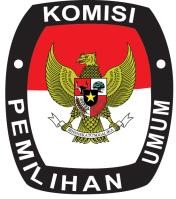 KOMISI PEMILIHAN UMUM KABUPATEN WONOSOBOPENGUMUMANNO    : 030 /PP.04.2-Pu/3307/KPU-Kab/II/2020TENTANGSELEKSI CALON ANGGOTA PANITIA PEMUNGUTAN SUARA PEMILIHAN  BUPATI DAN WAKIL BUPATI  WONOSOBO TAHUN 2020Dalam rangka seleksi Calon Anggota Panitia Pemungutan Suara dan Kelompok Penyelenggara Pemungutan Suara untuk Pemilihan Bupati dan Wakil Bupati Wonosobo, Komisi Pemilihan Umum Kabupaten Wonosobo  mengundang Warga Negara Indonesia yang memenuhi kualifikasi untuk mendaftarkan  diri  menjadi anggota Panitia Pemungutan Suara pada Pemilihan Bupati dan Wakil Bupati Wonosobo Tahun 2020 dengan ketentuan sebagai berikut:Persyaratan sebagai anggota PPS :warga negara Indonesia;berusia paling rendah 17 (tujuh belas) tahun;setia kepada Pancasila sebagai dasar Negara, Undang-Undang Dasar Negara Republik Indonesia Tahun 1945, Negara Kesatuan Republik Indonesia, Bhinneka Tungga Ika, dan cita-cita Proklamasi 17 Agustus 1945;mempunyai integritas, pribadi yang kuat, jujur dan adil;tidak menjadi anggota Partai Politik yang dinyatakan  dengan  surat pernyataan yang sah atau paling singkat 5  (lima)  tahun  tidak lagi menjadi anggota partai politik yang dibuktikan dengan surat keterangan dari  pengurus  partai  politik  yang  bersangkutan, termasuk tidak menjadi tim kampanye peserta Pemilu dan/atau Pemilihan yang dinyatakan dengan surat pernyataan yang sah atau paling singkat 5 (lima) tahun tidak lagi menjadi tim kampanye Peserta Pemilu dan/atau Pemilihan yang dinyatakan dengan surat pernyataan yang sah;berdomisili dalam wilayah kerja PPS ;mampu secara jasmani, rohani, dan bebas dari penyalahgunaan narkotika;berpendidikan paling rendah sekolah menengah atas atau sederajat;tidak pernah dipidana penjara berdasarkan putusan pengadilan yang telah memeroleh kekuatan hukum tetap karena melakukan tindak pidana yang diancam dengan pidana penjara 5  (lima)  tahun atau lebih;tidak pernah	diberikan	sanksi		pemberhentian	tetap oleh KPU  Kabupaten/Kota	atau	Dewan	Kehormatan	Penyelenggara Pemilu;tidak	berada	dalam	ikatan	perkawinan	dengan	sesama penyelenggara Pemilu; danbelum pernah menjabat 2 (dua) kali berturut-turut dalam jabatan yang sama sebagai anggot PPS ;Penghitungan jabatan Anggota PPS dalam jabatan yang sama yaitu telah menjabat 2 (dua) kali periode berturut-turut sebagai anggota PPS dalam pelaksanaan Pemilihan Umum DPR, DPD dan DPRD, Pemilihan Umum Presiden dan Wakil Presiden, Pemilihan Gubernur dan Wakil Gubernur, Bupati dan Wakil Bupati dan/atau Wali Kota dan Wakil Wali Kota dengan periodisasi sebagai berikut:Periode pertama dimulai pada tahun 2004 hingga tahun 2008;Periode kedua dimulai pada tahun 2009 hingga tahun 2013;Periode ketiga dimulai pada tahun 2014 hingga tahun 2018;Periode keempat dimulai pada tahun 2019.Pendaftar membawa kelengkapan dokumen berupa:fotokopi Kartu Tanda Penduduk Elektronik;surat pernyataan setia kepada Pancasila sebagai dasar Negara, Undang- Undang Dasar Negara Republik Indonesia Tahun 1945, Negara Kesatuan Republik Indonesia, Bhinneka Tunggal Ika dan cita-cita Proklamasi 17 Agustus 1945;surat pernyataan tidak menjadi anggota partai politik bagi pendaftar yang bukan anggota partai politik atau surat keterangan dari partai politik bagi pendaftar yang pernah menjadi anggota partai politik paling singkat 5 (lima) tahun.surat keterangan kesehatan dari puskesmas atau rumah sakit yang ditunjuk;surat pernyataan bebas dari penyalahgunaan narkotika;fotokopi ijazah sekolah menengah atas/sederajat atau ijazah terakhir yang dilegalisasi oleh pejabat yang berwenang atau surat keterangan dari lembaga pendidikan formal yang menyatakan bahwa yang bersangkutan sedang menjalani pendidikan sekolah menengah atas/sederajat;surat pernyataan tidak pernah dipidana penjara berdasarkan putusan pengadilan yang telah memperoleh  kekuatan  hukum tetap karena melakukan tindak pidana yang diancam dengan pidana penjara 5 (lima) tahun atau lebih;surat pernyataan tidak pernah diberikan sanksi pemberhentian tetap oleh KPU Kabupaten/Kota atau Dewan Kehormatan Penyelenggara Pemilu apabila pernah menjadi anggota PPK, PPS dan KPPS pada Pemilu atau Pemilihan Gubernur dan Wakil Gubernur, Bupati dan Wakil Bupati ;surat pernyataan belum pernah menjabat 2 (dua) kali berturut-turut dalam jabatan yang sama sebagai anggota PPS, dan ;surat pernyataan tidak berada dalam ikatan perkawinan dengan sesama pelenggara Pemilu atau Pemilihan. Ketentuan Pendaftaran :Seluruh dokumen syarat pendaftaran di buat dua (2) rangkap dengan ketentuan satu (1) rangkap asli dan satu (1) rangkap Foto CopyBerkas Pendaftaran diserahkan di tempat pendaftaran.Tempat pendaftaran sebagai berikut :Kantor KPU Kabupaten Wonosobo Jalan Sabuk Alu Nomer 2B Wonosobo 56311.Seluruh kantor kecamatan di Kabupaten WonosoboPengumuman dan formulir pendaftaran Panitia Pemungutan Suara Pemilihan Bupati dan Wakil Bupati Wonosobo tahun 2020 bisa diunduh di websate www.kpud.wonosobokab.go.idDemikian pengumuman ini disampaikan, untuk diketahui.NoNoNama OrganisasiNama OrganisasiJabatanTahun11............................................................22Dst.............Dst...........................................12.DaftarLain-lain riwayat hidupLain-lain riwayat hidupini:	...............................................................dibuat dengan sebenarnya untuk digunakan:	...............................................................dibuat dengan sebenarnya untuk digunakan        Wonosobo, 15 Februari 2020KOMISI PEMILIHAN UMUMKABUPATEN WONOSOBOKETUA7ASMA KHOZIN